1. Họ và tên (chữ in hoa) ... 2. Nam  Nữ  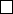 3. Sinh ngày..../..../... 4. Nơi sinh (Tỉnh/Tp, Quốc gia) ...5. Giấy CMND VN số    .Ngày cấp..../..../... Nơi cấp (Tỉnh,Tp) ...6. Địa chỉcư trú ở nước ngoài (ghi theo giấy phép cư trú của nước sở tại) ... 7. Số điện thoại (để liên hệ khi cần thiết) ...8. Địa chỉ cư trú ở trong nước trước khi xuất cảnh (ghi theo nơi đăng ký thường trú hoặc tạm trú): ...9. Địa chỉ nơi làm việc ở trong nước ...10. Cha đẻ: họ và tên ...sinh ngày .../.../...Mẹ đẻ: họ và tên ....sinh ngày..../.../...Vợ/chồng: họ và tên...sinh ngày....../..../....Địa chỉ, số điện thoại người thân để liên hệ khi cần...11. Hộ chiếu được cấp lần gần nhất số...cấp ngày..../..../....Cơ quan cấp...12. Nội dung đề nghị (2)...13. Con dưới 14 tuổi đề nghị cấp chung hộ chiếu (nếu có):Họ và tên (chữ in hoa) ....Nam  Nữ  Sinh ngày ..../..../... Nơi sinh (Tỉnh/Tp, Quốc gia) ...14. Giấy tờ (bản sao/ chụp) nộp kèm theo: ...Tôi xin cam đoan những nội dung khai trên đây là đúng và chịu trách nhiệm trước pháp luật ./.                                                                Làm tại...ngày... tháng.... năm...                                                       Người đề nghị                                                        (Ký, ghi rõ họ tên)Cộng hòa xã hội chủ nghĩa Việt Nam
Độc lập - Tự do - Hạnh phúc
-----------------------------TỜ KHAI(Dùng cho công dân Việt Nam ở nước ngoài đề nghị cấp, sửa đổi,
bổ sung Hộ chiếu phổ thông hoặc cấp Giấy thông hành)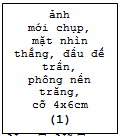 